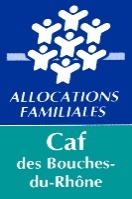 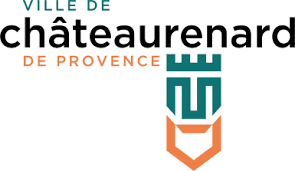 Direction Education jeunesseService JeunesseTél : Mme CESTIER 06.17.77.69.09/ Mr DELARBRE 06.29.84.29.92Mail : jeunesse@chateaurenard.comThème : Folie SportiveThème : Folie SportiveThème : Folie SportiveThème : Folie SportiveThème : Folie SportiveThème : Folie SportiveThème : Folie SportiveLundi 15/07Mardi 16/07Mercredi 17/07Jeudi 18/07Vendredi 19/073/5 ansEcole maternelleRoquecoquilleMatinJeu en LibertéBracelets des VainqueursJeux d’eauJardin de la MarseillaiseAventure sportiveFolie Foraine Chato Family3/5 ansEcole maternelleRoquecoquilleAprès-midiArts & Sports FunRelaxation SportiveCréa-AthlèteFiesta Athlétique6/7 ansCentre nautiqueMatinTourbillon SportifRoyal KidsAventure sportiveJeux d’eauJardin de la MarseillaiseArts & Sports Fun6/7 ansCentre nautiqueAprès-midiCréa-Athlète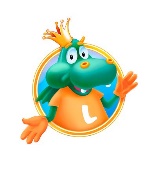 Fiesta AthlétiqueRelaxation SportivePause Sportive8/10 ansCentre nautiqueMatinTournoi en plein airJeux d’eauJardin de la MarseillaiseAventure sportiveArts & Sports FunChallengeWarrior Sortie8/10 ansCentre nautiqueAprès midiPause SportiveCréa-AthlèteFiesta AthlétiqueRelaxation Sportive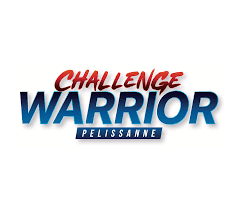 